ГАДЯЦЬКА РАЙОННА ДЕРЖАВНА АДМІНІСТРАЦІЯ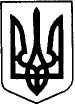 ПОЛТАВСЬКОЇ ОБЛАСТІГАДЯЦЬКИЙ НАУКОВО-МЕТОДИЧНИЙ ЦЕНТР                                                        Н А К А З_15.08.2016                                                                                      № 40	Відповідно до Положення про Гадяцький науково-методичний центр, затвердженого розпорядженням голови Гадяцької районної державної адміністрації від 09.08.2010 № 278, Положення про науково-методичну раду Гадяцького науково-методичного центру від 04.02.2011 № 5, плану роботи Гадяцького науково-методичного центру на 2016/2017 навчальний рік, затвердженого наказом НМЦ від 15.08.2016 № 39, з метою визначення перспективи розвитку методичної роботи в закладах освіти району, розгляду її основних результатів,Н А К А З У Ю :	1.  Створити  науково-методичну  раду  Гадяцького  науково-методичного центру (далі – рада) у складі:Сидоренко Тетяна Олександрівна, директор Гадяцького науково-методичного центру – голова ради;Киреєва Галина Мирославівна, методист Гадяцького науково-методичного центру – секретар ради.Члени ради:Божко Людмила Феодосіївна, директор районного центру практичної психології та соціальної роботи;Жартовська Олена Вікторівна, директор Гадяцького районного будинку дитячої та юнацької творчості (за згодою);Ємець Тамара Миколаївна, методист Гадяцького науково-методичного центру;Геращенко Олександр Вікторович, директор Великобудищанської спеціалізованої школи І-ІІІ ст. (за згодою);Завора Тетяна Андріївна, методист Гадяцького науково-методичного центру, «Відмінник освіти України»;Носенко Наталія Вікторівна, директор Качанівської загальноосвітньої школи І-ІІ ст. (за згодою);Неминуща Вікторія Едуардівна, методист Гадяцького науково-методичного центру, «Відмінник освіти України»;Кіндратенко Олена Василівна, завідуюча дошкільним навчальним закладом «Світанок» Соснівської сільської ради (за згодою);Оробей Світлана Миколаївна, методист Гадяцького науково-методичного центру;Мовчан Володимир Васильович, вчитель географії та біології Ручківської загальноосвітньої школи І-ІІІ ст., «Вчитель-методист», голова районного методичного об’єднання вчителів географії та економіки (за згодою);Хомякова Світлана Григорівна, методист Гадяцького науково-методичного центру, «Відмінник освіти України» (за згодою);Курмашова Любов Іванівна, вчитель української мови та літератури Петрівсько-Роменської загальноосвітньої школи І-ІІІ ст. ім. Героя Радянського Союзу М.Є.Пігіди, «Вчитель-методист» (за згодою);Шкрьоба Світлана Володимирівна, завідуюча районною психолого-медико-педагогічної консультації;Триль Наталія Іванівна, заступник директора з навчально-виховної роботи Лютенської загальноосвітньої школи І-ІІІ ст. ім. Героя Радянського Союзу М.Л. Величая, «Вчитель-методист» (за згодою);Довгаль Олександр Іванович, вчитель фізики та інформатики Сарської спеціалізованої школи І-ІІІ ст., «Вчитель-методист» (за згодою);Титаренко Валентина Іванівна, заступник директора з навчально-виховної роботи Сарської спеціалізованої школи І-ІІІ ст., голова районного методичного об’єднання вчителів хімії та біології (за згодою).	2. Засідання ради проводити кожну третю середу парного місяця.          3.Затвердити план засідань науково-методичної ради Гадяцького науково-методичного центру, що додається.	4. До 01.09.2016 даний наказ розмістити на офіційному сайті Гадяцького науково-методичного центру (http://hadyachnmc.at.ua).	5. Контроль за виконанням цього наказу залишаю за собою.Директор                                                                             Т.О. Сидоренко                                                                                 Додаток донаказу  Гадяцького науково-методичного центру_15.08.2016_ № _40_ПЛАНзасідань науково-методичної ради Гадяцького науково-методичного центру на 2016/2017 навчальний рікПро створення науково-методичної  ради  та затвердження плану її засідань  у 2016/2017 навчальному роціПитання для розглядуВиконавціІ засідання/серпень 2016 рокуІ засідання/серпень 2016 року1.Про підсумки науково-методичної роботи у 2015/2016 навчальному році та організацію науково-методичної роботи у 2016/2017 навчального року1.Про підсумки науково-методичної роботи у 2015/2016 навчальному році та організацію науково-методичної роботи у 2016/2017 навчального рокуСидоренко Т.О.Сидоренко Т.О.2.Про схвалення плану роботи Гадяцького науково-методичного центру на 2016/2017 навчальний рік та склад науково-методичної ради2.Про схвалення плану роботи Гадяцького науково-методичного центру на 2016/2017 навчальний рік та склад науково-методичної радиСидоренко Т.О.Сидоренко Т.О.3.Про схвалення теми районного учнівського конкурсу знавців історії імені Михайла Драгоманова у 2016/2017 н. р.3.Про схвалення теми районного учнівського конкурсу знавців історії імені Михайла Драгоманова у 2016/2017 н. р.Киреєва Г.М.Киреєва Г.М.4.Про схвалення програм гуртків загальноосвітніх навчальних закладів4.Про схвалення програм гуртків загальноосвітніх навчальних закладівСидоренко Т.О.Сидоренко Т.О.ІІ засідання/жовтень 2016 рокуІІ засідання/жовтень 2016 рокуІІ засідання/жовтень 2016 рокуІІ засідання/жовтень 2016 року1.Про облік та психологічний супровід  дітей «груп ризику». Моніторинг  дітей т. зв. «груп ризику»1.Про облік та психологічний супровід  дітей «груп ризику». Моніторинг  дітей т. зв. «груп ризику»Божко Л.Ф.Божко Л.Ф.2. Про реалізацію І етапу районної методичної проблеми на 2016/2017-2020/2021 роки «Підвищення якості та ефективності освіти шляхом впровадження інноваційних педагогічних технологій»2. Про реалізацію І етапу районної методичної проблеми на 2016/2017-2020/2021 роки «Підвищення якості та ефективності освіти шляхом впровадження інноваційних педагогічних технологій»Сидоренко Т.О.Сидоренко Т.О.3. Про роботу Зональної школи новаторства у 2016-2017 навчальному році3. Про роботу Зональної школи новаторства у 2016-2017 навчальному роціЄмець Т.М.Ємець Т.М.4.Про контроль за проведенням щорічної інвентаризації підручників у ЗНЗ району, узагальнення її результатів4.Про контроль за проведенням щорічної інвентаризації підручників у ЗНЗ району, узагальнення її результатівОробей С.М.Оробей С.М.ІІІ засідання/грудень 2016 рокуІІІ засідання/грудень 2016 рокуІІІ засідання/грудень 2016 рокуІІІ засідання/грудень 2016 року1.Про підсумки адаптації учнів 1 класу до школи та 5 класу – до нових навчальних умов1.Про підсумки адаптації учнів 1 класу до школи та 5 класу – до нових навчальних умовБожко Л.Ф.Божко Л.Ф.2.Про стан внутрішньошкільної методичної роботи у Великобудищанській спеціалізованій школі І-ІІІ ст.2.Про стан внутрішньошкільної методичної роботи у Великобудищанській спеціалізованій школі І-ІІІ ст.Киреєва Г.М.Киреєва Г.М.3.Про результати курсової перепідготовки педагогічних працівників ДНЗ району за 2016 рік3.Про результати курсової перепідготовки педагогічних працівників ДНЗ району за 2016 рікЗавора Т.А.Завора Т.А.4.Про розгляд матеріалів з досвіду роботи педагогічних працівників району, які в ході атестації 2016/2017 н. р претендують на встановлення (підтвердження) кваліфікаційної категорії «спеціаліст вищої категорії» та педагогічні звання4.Про розгляд матеріалів з досвіду роботи педагогічних працівників району, які в ході атестації 2016/2017 н. р претендують на встановлення (підтвердження) кваліфікаційної категорії «спеціаліст вищої категорії» та педагогічні званняХомякова С.Г.Хомякова С.Г.ІV засідання/лютий 2017 рокуІV засідання/лютий 2017 рокуІV засідання/лютий 2017 рокуІV засідання/лютий 2017 року1.Стан організації роботи з дітьми на засадах особистісно-орієнтованого, діяльнісного, інтегрованого підходів шляхом застосування інноваційних технологій у ДНЗ «Світанок» Біленченківської сільської ради, «Сонечко»  Гречанівської сільської ради1.Стан організації роботи з дітьми на засадах особистісно-орієнтованого, діяльнісного, інтегрованого підходів шляхом застосування інноваційних технологій у ДНЗ «Світанок» Біленченківської сільської ради, «Сонечко»  Гречанівської сільської радиНеминуща В.Е.Неминуща В.Е.2.Про розгляд і схвалення методичних розробок вчителів, які атестуються на присвоєння та підтвердження педагогічних звань «учитель-методист», «вихователь-методист»2.Про розгляд і схвалення методичних розробок вчителів, які атестуються на присвоєння та підтвердження педагогічних звань «учитель-методист», «вихователь-методист»Хомякова С.Г.Хомякова С.Г.3.Про розвиток інклюзивної освіти в Гадяцькому районі3.Про розвиток інклюзивної освіти в Гадяцькому районіШкрьоба С.В.Шкрьоба С.В.4.Про стан внутрішньошкільної методичної роботи у Березоволуцькій загальноосвітній школі І-ІІІ ст.4.Про стан внутрішньошкільної методичної роботи у Березоволуцькій загальноосвітній школі І-ІІІ ст.Ємець Т.М.Ємець Т.М.V засідання/березень 2017 рокуV засідання/березень 2017 рокуV засідання/березень 2017 рокуV засідання/березень 2017 року1.Про хід вивчення педагогічної діяльності педагогічних працівників, що атестуються на присвоєння і підтвердження  вищої категорії та педагогічних звань 1.Про хід вивчення педагогічної діяльності педагогічних працівників, що атестуються на присвоєння і підтвердження  вищої категорії та педагогічних звань Сидоренко Т.О.Сидоренко Т.О.2.Про стан внутрішньошкільної методичної роботи у Гадяцькій гімназії ім. Олени Пчілки2.Про стан внутрішньошкільної методичної роботи у Гадяцькій гімназії ім. Олени ПчілкиХомякова С.Г.Хомякова С.Г.3.Про стан викладання та рівень навчальних досягнень учнів 1-4 класів з математики у Березоволуцькій, Мартинівській загальноосвітніх школах І-ІІІ ст.,   Біленченківській загальноосвітній школі І-ІІ ст.3.Про стан викладання та рівень навчальних досягнень учнів 1-4 класів з математики у Березоволуцькій, Мартинівській загальноосвітніх школах І-ІІІ ст.,   Біленченківській загальноосвітній школі І-ІІ ст.Оробей С.М.Оробей С.М.4.Про стан викладання та рівень навчальних досягнень учнів з іноземних мов у Березоволуцькій, Мартинівській загальноосвітніх школах І-ІІІ ст.,   Біленченківській загальноосвітній школі І-ІІ ст.4.Про стан викладання та рівень навчальних досягнень учнів з іноземних мов у Березоволуцькій, Мартинівській загальноосвітніх школах І-ІІІ ст.,   Біленченківській загальноосвітній школі І-ІІ ст.Киреєва Г.М.Киреєва Г.М.VІ засідання/квітень 2017 рокуVІ засідання/квітень 2017 рокуVІ засідання/квітень 2017 рокуVІ засідання/квітень 2017 року1.Про ефективність упровадження здоров’язбережувальних освітніх технологій  на уроках біології та основ здоров’я 1.Про ефективність упровадження здоров’язбережувальних освітніх технологій  на уроках біології та основ здоров’я Оробей С.М.Оробей С.М.2.Про стан внутрішньошкільної методичної роботи у Мартинівській спеціалізованій школі  І-ІІІ ст.2.Про стан внутрішньошкільної методичної роботи у Мартинівській спеціалізованій школі  І-ІІІ ст.Хомякова С.Г.Хомякова С.Г.3.Про виконання єдиних вимог до ведення та перевірки зошитів учнів початкових класів у Березоволуцькій, Мартинівській загальноосвітніх школах І-ІІІ ст., Великобудищанській спеціалізованій школі  І-ІІІ ст.,   Біленченківській загальноосвітній школі І-ІІ ст.3.Про виконання єдиних вимог до ведення та перевірки зошитів учнів початкових класів у Березоволуцькій, Мартинівській загальноосвітніх школах І-ІІІ ст., Великобудищанській спеціалізованій школі  І-ІІІ ст.,   Біленченківській загальноосвітній школі І-ІІ ст.Оробей С.М.Оробей С.М.4.Про роботу логопедичного пункту Гадяцького НМЦ за 2016/2017 н. р.4.Про роботу логопедичного пункту Гадяцького НМЦ за 2016/2017 н. р.Уніжонна Г.А.Уніжонна Г.А.VІІ засідання/червень 2017 рокуVІІ засідання/червень 2017 рокуVІІ засідання/червень 2017 рокуVІІ засідання/червень 2017 року1. Про стан внутрішньошкільної методичної роботи у Ручківській загальноосвітній школі І-ІІ ст.1. Про стан внутрішньошкільної методичної роботи у Ручківській загальноосвітній школі І-ІІ ст.Ємець Т.М.Ємець Т.М.2.Про стан викладання української мови і літератури у Березоволуцькій, Мартинівській ЗОШ І-ІІІст., Великобудищанській СШ І-ІІІст., Біленченківській та Ручківській ЗОШ І-ІІ ст.2.Про стан викладання української мови і літератури у Березоволуцькій, Мартинівській ЗОШ І-ІІІст., Великобудищанській СШ І-ІІІст., Біленченківській та Ручківській ЗОШ І-ІІ ст.Киреєва Г.М.Киреєва Г.М.3. Про організацію роботи методичних кабінетів ДНЗ «Фіалка» Лютенської сільської ради, «Ясочка» Краснолуцької сільської ради3. Про організацію роботи методичних кабінетів ДНЗ «Фіалка» Лютенської сільської ради, «Ясочка» Краснолуцької сільської радиНеминуща В.Е.Неминуща В.Е.4.Про проект плану роботи НМЦ на 2017/2018 н. р.4.Про проект плану роботи НМЦ на 2017/2018 н. р.Сидоренко Т.О.Сидоренко Т.О.